ΘΕΜΑ :  5ος Παγκορινθιακός Μαθητικός Διαγωνισμός Λογοτεχνίας   Το Γενικό Λύκειο Βέλου διοργανώνει υπό την αιγίδα της Διεύθυνσης Δευτεροβάθμιας Εκπαίδευσης Νομού Κορινθίας  τον 5ο  Παγκορινθιακό Μαθητικό  Διαγωνισμό Λογοτεχνίας,  με σκοπό  να δώσει στους μαθητές  ένα κίνητρο βιωματικής μάθησης,  να ενισχύσει την αυτοέκφρασή τους και να παρουσιάσει τις εμπνεύσεις τους στο αναγνωστικό κοινό.Όροι συμμετοχής:Στον διαγωνισμό μπορούν να συμμετάσχουν μαθητές και μαθήτριες των Γενικών και Επαγγελματικών Λυκείων  και των Γυμνασίων του νομού Κορινθίας (δημόσιων και ιδιωτικών). Κάθε μαθητής μπορεί να συμμετάσχει: με ένα διήγημα  (μέχρι 2.000 λέξεις)ή με ένα  ποίημα, έμμετρο ή σε ελεύθερο στίχο (μέχρι 30 στίχους)Τα κείμενα των μαθητών θα πρέπει να είναι πρωτότυπα και να μην έχουν βραβευθεί σε άλλον διαγωνισμό. Το θέμα του διαγωνισμού είναι ελεύθερο.Τα κείμενα  των συμμετεχόντων θα πρέπει  να σταλούν σε έντεκα αντίτυπα (γραμμένα σε αρχείο word, γραμματοσειρά Times New Roman 12, διάστιχο 1.5) με ψευδώνυμο που θα αναγράφεται στο πάνω δεξιό μέρος της πρώτης σελίδας. Το κείμενο πρέπει να αποσταλεί και σε ψηφιακή μορφή (cd). Τα έντεκα  αντίτυπα του κειμένου του κάθε μαθητή και το cd πρέπει να αποσταλούν σε μεγάλο κλειστό φάκελο. Στη θέση του αποστολέα θα αναγράφεται με μεγάλα γράμματα  η ένδειξη: για τον διαγωνισμό  και η λέξη Γυμνάσιο ή Λύκειο.Μέσα στον ίδιο φάκελο, εκτός από τα έντεκα αντίτυπα πρέπει να υπάρχει ένας μικρότερος κλειστός φάκελος για κάθε μαθητή, μέσα στον οποίο θα περιέχονται  όλα τα πραγματικά στοιχεία του  (ονοματεπώνυμο, σχολείο, τάξη,  πόλη, τηλέφωνα, e-mail). Στη θέση του αποστολέα θα αναγράφεται το ψευδώνυμο.Οι φάκελοι με τα έργα των μαθητών πρέπει να αποσταλούν ταχυδρομικά στη διεύθυνση: Γενικό Λύκειο Βέλου  Αχέπανς 28 Βέλο ΤΚ 20002  μέχρι 29 Φεβρουαρίου 2020 το αργότερο  (σφραγίδα ταχυδρομείου). Στους τρεις πρώτους διακριθέντες μαθητές κάθε κατηγορίας θα απονεμηθούν χρηματικά βραβεία. Επίσης θα απονεμηθούν ισάριθμοι έπαινοι σε κάθε κατηγορία και θα δοθούν βιβλία .Τα κείμενα των διακριθέντων μαθητών θα εκδοθούν σε πολυτελή έκδοση που θα διανεμηθεί στα σχολεία προέλευσής τους και θα αναρτηθούν στην ιστοσελίδα του Διαγωνισμού. Για τον σκοπό αυτό θα ζητηθεί υπεύθυνη δήλωση από τον γονέα ή κηδεμόνα του μαθητή ότι δέχεται να δημοσιευτεί το έργο στις παραπάνω εκδόσεις.Το Γενικό Λύκειο Βέλου αναλαμβάνει όλη τη διαδικασία υλοποίησης του διαγωνισμού και θα διασφαλίσει τα προσωπικά δεδομένα και τα πνευματικά δικαιώματα των μαθητών.Διευκρινίζεται ότι για το Γενικό Λύκειο Βέλου δε θα υπάρξουν έσοδα από τα υποβληθέντα έργα και ότι η χρήση τους θα γίνει μόνο για εκπαιδευτικούς σκοπούς.Η βράβευση των διακριθέντων μαθητών θα γίνει σε ειδική εκδήλωση, σε τόπο και σε χρόνο που θα ανακοινωθούν έγκαιρα στους ίδιους.Ο διαγωνισμός θα πραγματοποιηθεί εκτός ωρολογίου προγράμματος και η συμμετοχή σε αυτόν είναι προαιρετική. Απαιτείται ωστόσο η σύμφωνη γνώμη των γονέων και κηδεμόνων για τη συμμετοχή τους. Γι αυτό καλούνται οι κηδεμόνες των μαθητών που θα λάβουν μέρος στον διαγωνισμό να συμπληρώσουν την υπεύθυνη δήλωση που επισυνάπτουμε.Την επιτροπή διοργάνωσης του διαγωνισμού αποτελούν :Πολίτου Μάρθα Διευθύντρια Γενικού Λυκείου ΒέλουΝάκου Μαρία Φιλόλογος στο Γενικό Λύκειο ΒέλουΓαμβρούλη Παναγιώτα Φιλόλογος στο Γενικό Λύκειο ΒέλουΤην κριτική επιτροπή αποτελούν οι :      Δρ. Αλεξανδράκη Βασιλική,  φιλόλογος   Συντονίστρια εκπαιδευτικού έργου  περιφέρειας ΠελοποννήσουΔρ. Κεκροπούλου Μαρία, φιλόλογος, πρώην Σχολική Σύμβουλος Φιλολόγων νομού Κορινθίας      Ρούσκας Γεώργιος, ποιητής - δοκιμιογράφοςΠαϊβανά Μαρία, εκπαιδευτικός, ποιήτριαΔρ.Πουλόπουλος Νίκος  του Πανεπιστημίου Χάρβαρντ, Επίκουρος Καθηγητής ελληνικής ιστορίας και πολιτισμού Πανεπιστημίου Μιζούρι –Σεντ Λούις      Κοκκωνάκης Σωτήριος, εκπαιδευτικός, συγγραφέαςΔρ.Χάψα Μαρία,  εκπαιδευτικός,  ποιήτριαΖαφειροπούλου Ελένη, φιλόλογοςΔρ. Καλλιμάνη Μαρία, φιλόλογος, αποσπασμένη στο Ευρωπαϊκό Σχολείο στις ΒρυξέλλεςΝάκου Μαρία, φιλόλογοςΓαμβρούλη Παναγιώτα, φιλόλογοςΓια περαιτέρω πληροφορίες παρακαλούμε να επικοινωνήσετε με το  Γενικού Λυκείου Βέλου : τηλ 27420 32983 email lykvelou@sch.gr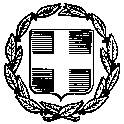 ΕΛΛΗΝΙΚΗ ΔΗΜΟΚΡΑΤΙΑΥΠΟΥΡΓΕΙΟ  ΠΑΙΔΕΙΑΣ ΚΑΙ ΘΡΗΣΚΕΥΜΑΤΩΝΠΕΡ. Δ/ΝΣΗ Πρωτ. κ' Δευτ. ΕΚΠΑΙΔΕΥΣΗΣΠΕΛΟΠΟΝΝΗΣΟΥΔΙΕΥΘΥΝΣΗ ΔΕ ΚΟΡΙΝΘΙΑΣΓΕΝΙΚΟ ΛΥΚΕΙΟ ΒΕΛΟΥΕΛΛΗΝΙΚΗ ΔΗΜΟΚΡΑΤΙΑΥΠΟΥΡΓΕΙΟ  ΠΑΙΔΕΙΑΣ ΚΑΙ ΘΡΗΣΚΕΥΜΑΤΩΝΠΕΡ. Δ/ΝΣΗ Πρωτ. κ' Δευτ. ΕΚΠΑΙΔΕΥΣΗΣΠΕΛΟΠΟΝΝΗΣΟΥΔΙΕΥΘΥΝΣΗ ΔΕ ΚΟΡΙΝΘΙΑΣΓΕΝΙΚΟ ΛΥΚΕΙΟ ΒΕΛΟΥΕΛΛΗΝΙΚΗ ΔΗΜΟΚΡΑΤΙΑΥΠΟΥΡΓΕΙΟ  ΠΑΙΔΕΙΑΣ ΚΑΙ ΘΡΗΣΚΕΥΜΑΤΩΝΠΕΡ. Δ/ΝΣΗ Πρωτ. κ' Δευτ. ΕΚΠΑΙΔΕΥΣΗΣΠΕΛΟΠΟΝΝΗΣΟΥΔΙΕΥΘΥΝΣΗ ΔΕ ΚΟΡΙΝΘΙΑΣΓΕΝΙΚΟ ΛΥΚΕΙΟ ΒΕΛΟΥ	Ταχ.Διεύθυνση:	Αχέπανς 28, 20002	Ηλεκ.Διεύθυνση:	mail@lyk-velou.kor.sch.gr              Τηλέφωνο: 	27420-32983               FAX:             27420-32900	Πληροφορίες: 	Πολίτου Μάρθα	Ταχ.Διεύθυνση:	Αχέπανς 28, 20002	Ηλεκ.Διεύθυνση:	mail@lyk-velou.kor.sch.gr              Τηλέφωνο: 	27420-32983               FAX:             27420-32900	Πληροφορίες: 	Πολίτου Μάρθα	Ταχ.Διεύθυνση:	Αχέπανς 28, 20002	Ηλεκ.Διεύθυνση:	mail@lyk-velou.kor.sch.gr              Τηλέφωνο: 	27420-32983               FAX:             27420-32900	Πληροφορίες: 	Πολίτου ΜάρθαΗ ΔιευθύντριαΜάρθα Πολίτου